AnmeldungWir möchten Mitglied im Turnverein 1874 Nievern e.V. werden.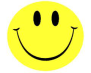 Hast Du so geschrieben, dass wir es auch lesen können?Kinder/Jugendliche zahlen monatlich 4,00 €; Erwachsene  8,00 €; Familien/Paare  12,00 €. 
Eine Bearbeitungsgebühr von 10 € wird für Mitgliedschaften unter einem Jahr in Rechnung gestellt.Dieser Aufnahmeantrag gilt nur in Verbindung mit dem beiliegenden SEPA-Lastschriftmandat.Ich erkenne die Satzung auf der Homepage des Turnverein 1874 Nievern e.V. an. Meine Daten werden nur für Vereinszwecke elektronisch gespeichert. Fotos von mir als Mitglied können für Öffentlichkeitsarbeiten verwendet werden.Bitte ankreuzen:     Ja   O          Nein   O

Ort / Datum / Unterschrift:________________________________________________________SEPA-Lastschriftmandat

Gläubiger-ID des Turnvereins: DE86ZZZ00000335593, 
Ich ermächtige den Turnverein 1874 Nievern e.V. Zahlungen von meinem Konto mittels Lastschrift einzuziehen. Zugleich weise ich mein Kreditinstitut an, die vom Turnverein 1874 Nievern e.V. auf mein Konto gezogenen Lastschriften einzulösen. 
Hinweis: Ich kann innerhalb von 8 Wochen, beginnend mit dem Belastungsdatum, die Erstattung des belasteten Betrages verlangen. Es gelten dabei die mit meinem Kreditinstitut vereinbarten Bedingungen.

Der gewünschte Beitrag wird vierteljährlich zum 20. Januar oder 20. April oder 20. Juli oder 20. Oktober eingezogen.Ich unterstütze den Turnverein zusätzlich vierteljährlich mit dem Betrag von: ________ €
Meine IBAN :   DE _  _ /_  _  _  _ /_  _  _  _ /_  _  _  _ /_  _  _  _ /_  _Name des Kontoinhabers:        _______________________________________________Unterschrift des Kontoinhabers:       _______________________________________________1. Person2. Person3. Person4. PersonName:Vorname:Straße:PLZ/Ort:Geb.Datum:Tel./Handy:E-Mail:SportgruppeBei Aufnahme von Minderjährigen:Ich bin damit einverstanden, dass mein Kind Mitglied im Turnverein 1874 Nievern e.V. wird._____________________________________________Datum / Unterschrift eines Erziehungsberechtigten